Dzień dobry,chcielibyśmy sprawdzić u nas w zakładzie dwie następujące wagi:1.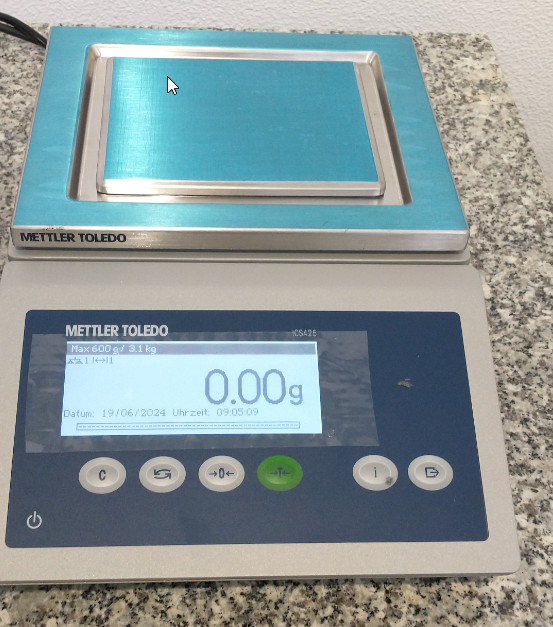 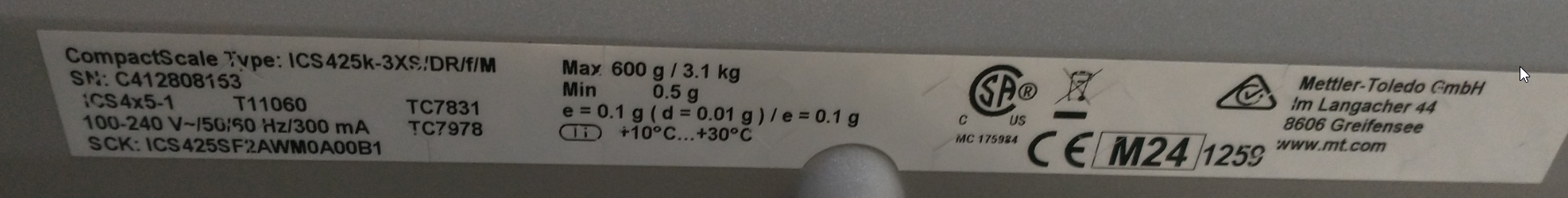 2.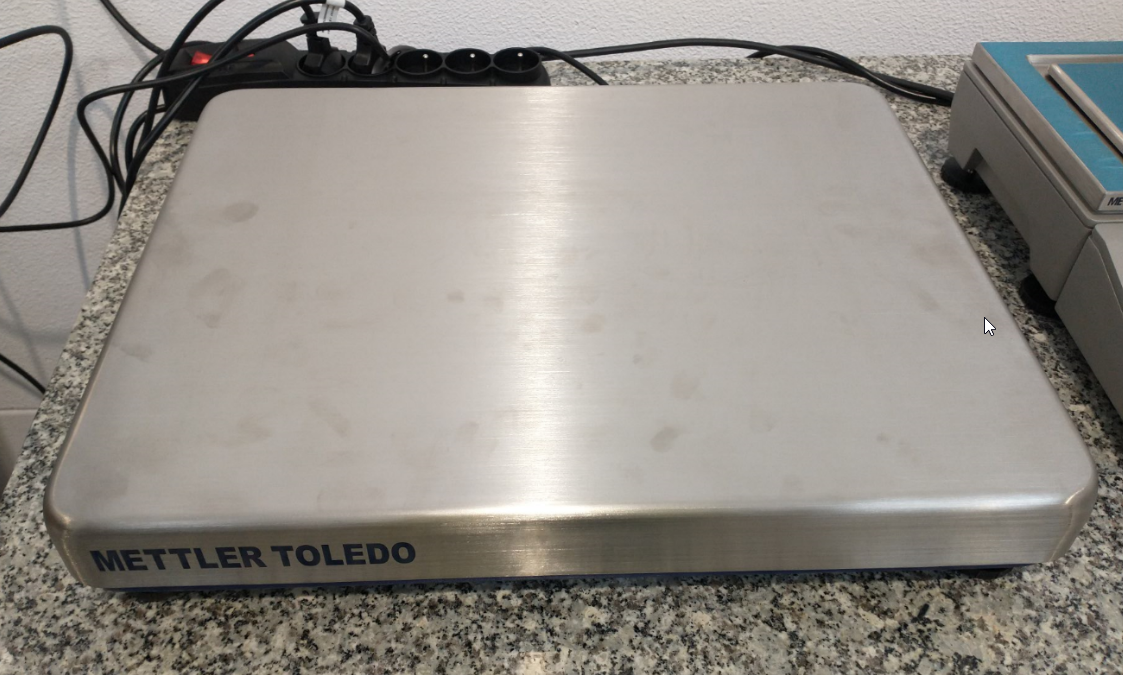 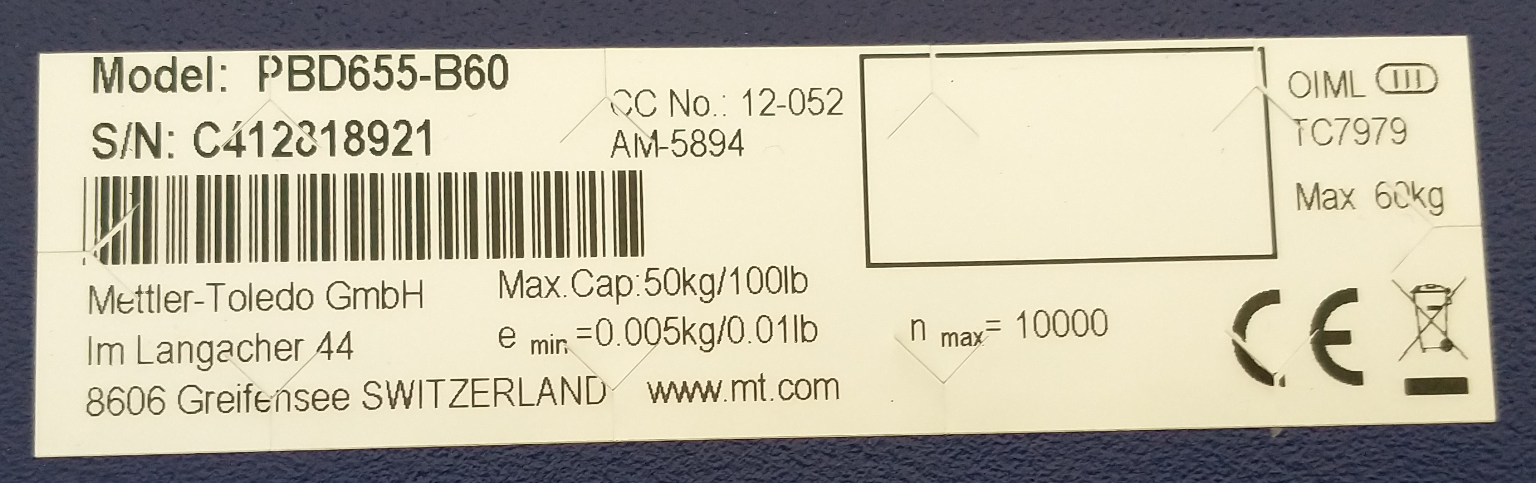 